附件3	长春国盛维景酒店（原国盛大酒店）位置图及交通信息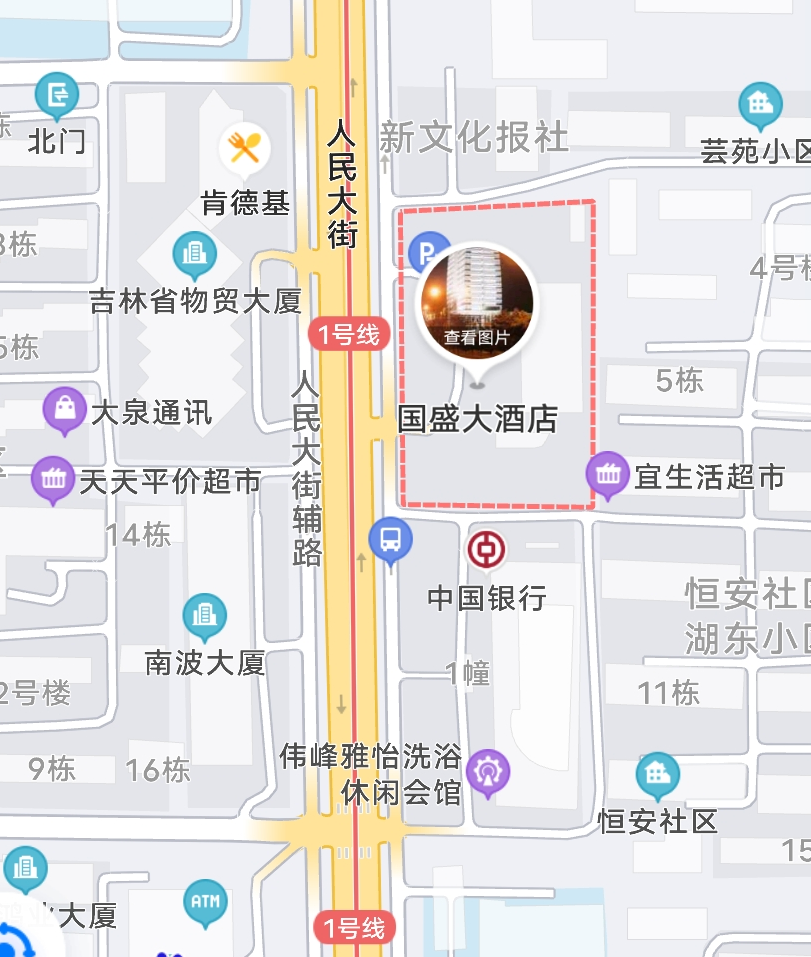 